Приложение № 4к протоколу заседания ПравленияРегиональной службы по тарифамРостовской областиот 28.11.2022 № 68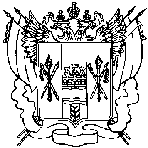 РЕГИОНАЛЬНАЯ СЛУЖБА ПО ТАРИФАМРОСТОВСКОЙ ОБЛАСТИПОСТАНОВЛЕНИЕ28.11.2022	г. Ростов-на-Дону	№ 68/4Об установлении единых стандартизированных тарифных ставок за технологическое присоединение энергопринимающих устройств к распределительным электрическим сетям территориальных сетевых организаций на территории Ростовской областиВ соответствии с Федеральным законом от 26.03.2003 № 35-ФЗ «Об электроэнергетике», постановлением Правительства Российской Федерации от 29.12.2011 № 1178 «О ценообразовании в области регулируемых цен (тарифов) в электроэнергетике», постановлением Правительства Российской Федерации от 14.11.2022 № 2053 «Об особенностях индексации регулируемых цен (тарифов) с 1 декабря 2022 г. по 31 декабря 2023 г. и о внесении изменений в некоторые акты Правительства Российской Федерации», Правилами технологического присоединения энергопринимающих устройств потребителей электрической энергии, объектов по производству электрической энергии, а также объектов электросетевого хозяйства, принадлежащих сетевым организациям и иным лицам, к электрическим сетям, утвержденными постановлением Правительства Российской Федерации от 27.12.2004 № 861, Методическими указаниями по определению размера платы за технологическое присоединение к электрическим сетям, утвержденными приказом ФАС России от 30.06.2022 № 490/22, Регламентом установления цен (тарифов) и (или) их предельных уровней, предусматривающим порядок регистрации, принятия к рассмотрению и выдачи отказов в рассмотрении заявлений об установлении цен (тарифов) и (или) их предельных уровней, утвержденным приказом Федеральной антимонопольной службы от 10.03.2022 № 196/22, приказом Федеральной службы по тарифам от 11.09.2014 № 215-э/1 «Об утверждении Методических указаний по определению выпадающих доходов, связанных с осуществлением технологического присоединения к электрическим сетям», Положением о Региональной службе по тарифам Ростовской области, утвержденным постановлением Правительства Ростовской области от 13.01.2012 № 20, Региональная служба по тарифам Ростовской области постановляет:1. Установить с 1 декабря 2022 года по 31 декабря 2023 года единые стандартизированные тарифные ставки за технологическое присоединение энергопринимающих устройств к распределительным электрическим сетям территориальных сетевых организаций на территории Ростовской области согласно приложениям № 1 и № 2.2. Установить следующие формулы для расчета платы за технологическое присоединение энергопринимающих устройств потребителей к распределительным электрическим сетям территориальных сетевых организаций Ростовской области:2.1. Исходя из стандартизированных тарифных ставок:а) если отсутствует необходимость реализации мероприятий «последней мили», то размер платы (P1) определяется как сумма стандартизированной тарифной ставки на покрытие расходов на технологическое присоединение энергопринимающих устройств потребителей электрической энергии, объектов электросетевого хозяйства, принадлежащих сетевым организациям и иным лицам, по мероприятиям, указанным в пункте 16 Методических указаний по определению размера платы за технологическое присоединение к электрическим сетям, утвержденных приказом ФАС России от 30.06.2022 № 490/22, (кроме подпункта «б»), , и произведения стандартизированной тарифной ставки на покрытие расходов сетевой организации на обеспечение средствами коммерческого учета электрической энергии (мощности)  и количества точек учета Ri, по формуле:P1 = С1 + C8,i  × Ri;б) если при технологическом присоединении Заявителя согласно техническим условиям предусматривается мероприятие «последней мили», то размер платы (P2) определяется по формуле:P2 = С1 + C8,i  × Ri +  (Ʃ(C2,i × L i ВЛ) + Ʃ(C3,i  × L i КЛ))+ Ʃ(C4,i  × РПi) + Ʃ(C5,i  × Ni) + Ʃ(C6,i  × Ni) + Ʃ(C7,i  × Ni)),где:C1,i , -  стандартизированная тарифная ставка на покрытие расходов на технологическое присоединение энергопринимающих устройств потребителей электрической энергии, объектов электросетевого хозяйства, принадлежащих сетевым организациям и иным лицам, по мероприятиям, указанным в пункте 16 Методических указаний по определению размера платы за технологическое присоединение к электрическим сетям, утвержденных приказом ФАС России от 30.06.2022 № 490/22, (кроме подпункта «б») (руб./присоединение);C2,i , -  стандартизированная тарифная ставка на покрытие расходов сетевой организации на строительство воздушных линий электропередачи на i-м уровне напряжения в расчете на 1 км линий (руб./км);C3,i -  стандартизированная тарифная ставка на покрытие расходов сетевой организации на строительство кабельных линий электропередачи на i-м уровне напряжения в расчете на 1 км линий (руб./км);C4,i - стандартизированная тарифная ставка на покрытие расходов сетевой организации на строительство пунктов секционирования (реклоузеров, распределительных пунктов, переключательных пунктов) на i-м уровне напряжения (руб./шт.);C5,i - стандартизированная тарифная ставка на покрытие расходов сетевой организации на строительство трансформаторных подстанций (ТП), за исключением распределительных трансформаторных подстанций (РТП), с уровнем напряжения до 35 кВ (руб./кВт);C6,i - стандартизированная тарифная ставка на покрытие расходов сетевой организации на строительство распределительных трансформаторных подстанций (РТП) с уровнем напряжения до 35 кВ (руб./кВт);C7,i - стандартизированная тарифная ставка на покрытие расходов сетевой организации на строительство подстанций уровнем напряжения 35 кВ и выше (ПС) (руб./кВт);C8,i - стандартизированная тарифная ставка на покрытие расходов сетевой организации на обеспечение средствами коммерческого учета электрической энергии (мощности) (рублей за точку учета);L i ВЛ, Li КЛ -  суммарная протяженность воздушных (L i ВЛ) и (или) кабельных (Li КЛ) линий (Li) на i-том уровне напряжения, строительство которых предусмотрено выданными техническими условиями для технологического присоединения Заявителя (км);Ni - объем максимальной мощности, указанный Заявителем в заявке на технологическое присоединение (кВт);РПi - количество пунктов секционирования (реклоузеров, распределительных пунктов, переключательных пунктов) на i-том уровне напряжения, строительство которых предусмотрено выданными техническими условиями для технологического присоединения Заявителя (шт.);Ri - количество точек коммерческого учета электрической энергии (мощности) на i-том уровне напряжения, установка которых предусмотрена выданными техническими условиями для технологического присоединения Заявителя (шт.).2.2. Если при технологическом присоединении Заявитель запрашивает вторую или первую категорию надежности электроснабжения (технологическое присоединение к двум независимым источникам энергоснабжения), то размер платы за технологическое присоединение (Pобщ) определяется по формуле:Pобщ = P + (Pист1 + Pист2),где:P - расходы на технологическое присоединение, связанные с проведением мероприятий, указанных в пункте 16 Методических указаний по определению размера платы за технологическое присоединение к электрическим сетям, утвержденных приказом ФАС России от 30.06.2022 № 490/22, (кроме подпункта «б») (руб.);Pист1 - расходы на выполнение мероприятий, предусмотренных подпунктом «б» пункта 16 Методических указаний по определению размера платы за технологическое присоединение к электрическим сетям, утвержденных приказом ФАС России от 30.06.2022 № 490/22, осуществляемых для конкретного присоединения в зависимости от способа присоединения и уровня запрашиваемого напряжения на основании выданных сетевой организацией технических условий, определяемые по первому независимому источнику энергоснабжения в соответствии с Главой II, Главой III или с Главой V указанных Методических указаний (руб.);Pист2 - расходы на выполнение мероприятий, предусмотренных подпунктом «б» пункта 16 Методических указаний по определению размера платы за технологическое присоединение к электрическим сетям, утвержденных приказом ФАС России от 30.06.2022 № 490/22, осуществляемых для конкретного присоединения в зависимости от способа присоединения и уровня запрашиваемого напряжения на основании выданных сетевой организацией технических условий, определяемые по второму независимому источнику энергоснабжения в соответствии с Главой II, Главой III или с Главой V указанных Методических указаний (руб.).2.3. Если при технологическом присоединении Заявителя согласно техническим условиям срок выполнения мероприятий по технологическому присоединению предусмотрен на период два года, то стоимость мероприятий, учитываемых в плате, рассчитанной в год подачи заявки, индексируется следующим образом:- 50% стоимости мероприятий, предусмотренных техническими условиями, определяется в ценах года, соответствующего году утверждения платы;- 50% стоимости мероприятий, предусмотренных техническими условиями, умножается на прогнозный индекс цен производителей по подразделу «Строительство» раздела «Капитальные вложения (инвестиции)», публикуемых Министерством экономического развития Российской Федерации на год, следующий за годом утверждения платы (при отсутствии данного индекса используется индекс потребительских цен).2.4. Если при технологическом присоединении по инициативе (обращению) Заявителя, максимальная мощность энергопринимающих устройств которого составляет не менее 670 кВт, установлены сроки выполнения мероприятий по технологическому присоединению более двух лет (но не более четырех лет), то стоимость мероприятий, учитываемых в плате, рассчитанной в год подачи заявки, индексируется следующим образом:- 50% стоимости мероприятий, предусмотренных техническими условиями, умножается на произведение прогнозных индексов цен производителей по подразделу «Строительство» раздела «Капитальные вложения (инвестиции)», публикуемых Министерством экономического развития Российской Федерации на соответствующий год (при отсутствии данного индекса используется индекс потребительских цен на соответствующий год) за половину периода, указанного в технических условиях, начиная с года, следующего за годом утверждения платы;- 50% стоимости мероприятий, предусмотренных техническими условиями, умножается на произведение прогнозных индексов цен производителей по подразделу «Строительство» раздела «Капитальные вложения (инвестиции)», публикуемых Министерством экономического развития Российской Федерации на соответствующий год (при отсутствии данного индекса используется индекс потребительских цен на соответствующий год) за период, указанный в технических условиях, начиная с года, следующего за годом утверждения платы.3. В случае технологического присоединения объектов, указанных в абзацах седьмом и восьмом настоящего пункта и отнесенных к третьей категории надежности (по одному источнику электроснабжения), присоединяемых к объектам электросетевого хозяйства сетевой организации на уровне напряжения 0,4 кВ и ниже, при условии, что расстояние от границ участка заявителя до ближайшего объекта электрической сети необходимого заявителю класса напряжения сетевой организации, в которую подана заявка, составляет не более 300 метров в городах и поселках городского типа и не более 500 метров в сельской местности, плата за технологическое присоединение определяется в размере минимального из следующих значений:стоимость мероприятий по технологическому присоединению, рассчитанная с применением стандартизированных тарифных ставок;стоимость мероприятий по технологическому присоединению, рассчитанная с применением льготной ставки за 1 кВт запрашиваемой максимальной мощности, которая утверждается в отношении всей совокупности таких мероприятий для соответствующих случаев технологического присоединения.Размер льготной ставки, указанной с настоящем пункте составляет:с 1 декабря 2022 года по 31 декабря 2022 года 5 303,76 рублей за кВт, в том числе НДС 883,96 руб.,с 1 января 2023 года по 31 декабря 2023 года 5 643,20 рублей за кВт, в том числе НДС 940,53 руб.С соблюдением требований абзацев первого - шестого настоящего пункта определяется плата за технологическое присоединение объектов микрогенерации заявителей - физических лиц, в том числе за одновременное технологическое присоединение энергопринимающих устройств заявителей - физических лиц, максимальная мощность которых не превышает 15 кВт включительно (с учетом ранее присоединенных в данной точке присоединения энергопринимающих устройств), и объектов микрогенерации.С соблюдением требований абзацев первого - шестого настоящего пункта определяется плата за технологическое присоединение энергопринимающих устройств заявителей - физических лиц, максимальная мощность которых не превышает 15 кВт включительно (с учетом ранее присоединенных в данной точке присоединения энергопринимающих устройств).В случае подачи заявки юридическим лицом или индивидуальным предпринимателем в целях технологического присоединения объектов микрогенерации, а также одновременного технологического присоединения объектов микрогенерации и энергопринимающих устройств максимальной мощностью не более 150 кВт включительно (с учетом ранее присоединенных в данной точке присоединения энергопринимающих устройств), присоединяемых по третьей категории надежности к объектам электросетевого хозяйства сетевой организации на уровне напряжения 0,4 кВ и ниже, при условии, что расстояние от этих энергопринимающих устройств до существующих объектов электросетевого хозяйства сетевых организаций составляет не более 200 метров в городах и поселках городского типа и не более 300 метров в сельской местности, в состав платы за технологическое присоединение энергопринимающих устройств не включаются расходы, связанные со строительством объектов электросетевого хозяйства - от существующих объектов электросетевого хозяйства до присоединяемых энергопринимающих устройств и (или) объектов электроэнергетики, а стоимость мероприятий по технологическому присоединению объектов микрогенерации определяется в размере минимального из следующих значений:стоимость мероприятий по технологическому присоединению, рассчитанная с применением стандартизированных тарифных ставок;стоимость мероприятий по технологическому присоединению, рассчитанная с применением льготной ставки за 1 кВт запрашиваемой максимальной мощности, которая утверждается в отношении всей совокупности таких мероприятий для соответствующих случаев технологического присоединения.Размер льготной ставки, указанной с настоящем пункте составляет:с 1 декабря 2022 года по 31 декабря 2022 года 5 303,76 рублей за кВт, в том числе НДС 883,96 руб.,с 1 января 2023 года по 31 декабря 2023 года 5 643,20 рублей за кВт, в том числе НДС 940,53 руб.Положения абзацев первого - восьмого настоящего пункта не применяются для случаев заключения договора членом малоимущей семьи (одиноко проживающим гражданином), среднедушевой доход которого ниже величины прожиточного минимума, установленного в соответствующем субъекте Российской Федерации, определенным в соответствии с Федеральным законом «О прожиточном минимуме в Российской Федерации», а также лицами, указанными:в статьях 14 - 16, 18 и 21 Федерального закона «О ветеранах»;в статье 17 Федерального закона «О социальной защите инвалидов в Российской Федерации»;в статье 14 Закона Российской Федерации «О социальной защите граждан, подвергшихся воздействию радиации вследствие катастрофы на Чернобыльской АЭС»;в статье 2 Федерального закона «О социальных гарантиях гражданам, подвергшимся радиационному воздействию вследствие ядерных испытаний на Семипалатинском полигоне»;в части 8 статьи 154 Федерального закона «О внесении изменений в законодательные акты Российской Федерации и признании утратившими силу некоторых законодательных актов Российской Федерации в связи с принятием федеральных законов «О внесении изменений и дополнений в Федеральный закон «Об общих принципах организации законодательных (представительных) и исполнительных органов государственной власти субъектов Российской Федерации» и «Об общих принципах организации местного самоуправления в Российской Федерации»;в статье 1 Федерального закона «О социальной защите граждан Российской Федерации, подвергшихся воздействию радиации вследствие аварии в 1957 году на производственном объединении «Маяк» и сбросов радиоактивных отходов в реку Теча»;в пункте 1 и абзаце четвертом пункта 2 постановления Верховного Совета Российской Федерации «О распространении действия Закона РСФСР «О социальной защите граждан, подвергшихся воздействию радиации вследствие катастрофы на Чернобыльской АЭС» на граждан из подразделений особого риска»;в Указе Президента Российской Федерации «О мерах по социальной поддержке многодетных семей».В отношении категорий заявителей, указанных в абзацах пятнадцатом – двадцать третьем настоящего пункта, в случае представления заявителем документов, оформленных уполномоченным федеральным органом исполнительной власти (органом исполнительной власти субъекта Российской Федерации, управомоченным им государственным учреждением, органом местного самоуправления), подтверждающих соответствие заявителя категории, установленной абзацами десятым - восемнадцатым настоящего пункта, при присоединении энергопринимающих устройств заявителя, владеющего объектами, отнесенными к третьей категории надежности (по одному источнику электроснабжения), при условии, что расстояние от границ участка заявителя до объектов электросетевого хозяйства на уровне напряжения 0,4 кВ и ниже необходимого заявителю класса напряжения сетевой организации, в которую подана заявка, составляет не более 300 метров в городах и поселках городского типа и не более 500 метров в сельской местности, плата за технологическое присоединение объектов микрогенерации, в том числе за одновременное технологическое присоединение энергопринимающих устройств и объектов микрогенерации, и энергопринимающих устройств заявителей - физических лиц, максимальная мощность которых не превышает 15 кВт включительно (с учетом ранее присоединенных в данной точке присоединения энергопринимающих устройств), определяется в размере минимального из следующих значений:стоимость мероприятий по технологическому присоединению, рассчитанная с применением стандартизированных тарифных ставок; стоимость мероприятий по технологическому присоединению, рассчитанная с применением льготной ставки за 1 кВт запрашиваемой максимальной мощности, которая утверждается в отношении всей совокупности таких мероприятий для соответствующих случаев технологического присоединения.Размер льготной ставки, указанной с настоящем пункте составляет:с 1 декабря 2022 года по 31 декабря 2022 года 1 000 рублей за кВт, в том числе НДС 166,67 руб.,с 1 января 2023 года по 31 декабря 2023 года 1 064,00 рублей за кВт, в том числе НДС 177,33 руб.В отношении энергопринимающих устройств заявителей, указанных в пункте 12(1) Правил технологического присоединения энергопринимающих устройств потребителей электрической энергии, объектов по производству электрической энергии, а также объектов электросетевого хозяйства, принадлежащих сетевым организациям и иным лицам, к электрическим сетям, утвержденными постановлением Правительства Российской Федерации от 27.12.2004 № 861 (далее - Правила), присоединяемых по третьей категории надежности (по одному источнику электроснабжения) к объектам электросетевого хозяйства сетевой организации на уровне напряжения 0,4 кВ и ниже, при условии, что расстояние от этих энергопринимающих устройств до ближайшего объекта электрической сети необходимого заявителю класса напряжения составляет не более 200 метров в городах и поселках городского типа и не более 300 метров в сельской местности, в состав платы за технологическое присоединение энергопринимающих устройств не включаются расходы, связанные со строительством объектов электросетевого хозяйства - от существующих объектов электросетевого хозяйства до присоединяемых энергопринимающих устройств и (или) объектов электроэнергетики.Включение в состав платы за технологическое присоединение энергопринимающих устройств заявителей инвестиционной составляющей на покрытие расходов, связанных с развитием существующей инфраструктуры, в том числе связей между объектами территориальных сетевых организаций и объектами единой национальной (общероссийской) электрической сети, за исключением расходов на строительство объектов электросетевого хозяйства - от существующих объектов электросетевого хозяйства до границы участка заявителя, не допускается, за исключением случаев технологического присоединения генерирующих объектов к объектам электросетевого хозяйства, соответствующим критериям отнесения к единой национальной (общероссийской) электрической сети.Положения о размере платы за технологическое присоединение, указанные в абзацах первом – тридцатом настоящего пункта, не могут быть применены в следующих случаях:при технологическом присоединении энергопринимающих устройств (объектов микрогенерации), принадлежащих лицам, которым права владения и (или) пользования земельным участком (в том числе при его использовании без предоставления на основании разрешения) и (или) объектом капитального строительства (нежилым помещением в объекте капитального строительства) предоставлены на срок не более одного года;при технологическом присоединении энергопринимающих устройств (объектов микрогенерации), расположенных в жилых помещениях многоквартирных домов;при технологическом присоединении в границах территории Ростовской области энергопринимающих устройств (объектов микрогенерации), соответствующих критериям, указанным в абзацах первом, седьмом, восьмом, двадцать четвертом и тридцатом настоящего пункта, если лицом, обратившимся с заявкой, ранее уже была подана заявка, которая не была аннулирована в соответствии с Правилами, или заключен договор в целях технологического присоединения энергопринимающих устройств (объектов микрогенерации), соответствующих указанным критериям, расположенных (предполагаемых к расположению в соответствии с поданной заявкой) в границах территории того же субъекта Российской Федерации, при условии, что со дня заключения такого договора не истекло 3 года; при технологическом присоединении энергопринимающих устройств заявителей, указанных в пункте 12(1) Правил, соответствующих критериям, указанным в абзаце тридцатом настоящего пункта, если они расположены (будут располагаться) в границах того же земельного участка (или в границах того же сервитута либо территории, используемой на основании разрешения без предоставления земельного участка или установления сервитута), на котором расположены (будут располагаться) энергопринимающие устройства, в отношении которых ранее уже была подана заявка, которая не была аннулирована в соответствии с настоящими Правилами, или заключен договор, предусматривающий установленные абзацем тридцатым настоящего пункта особенности расчета платы за технологическое присоединение, при условии, что со дня заключения такого договора не истекло 3 года.При определении в соответствии с абзацами первым - двадцать девятым размера платы за технологическое присоединение энергопринимающих устройств, принадлежащих гражданам, осуществляющим ведение садоводства или огородничества на земельных участках, расположенных в границах территории садоводства или огородничества, или иным правообладателям объектов недвижимости, расположенных в границах территории садоводства или огородничества, предусмотренное абзацем первым настоящего пункта условие в части, касающейся расстояния до ближайшего объекта электрической сети необходимого заявителю класса напряжения, составляющего не более 300 метров в городах и поселках городского типа и не более 500 метров в сельской местности, применяется исходя из измерения расстояния по прямой линии от границы территории садоводства или огородничества  до ближайшего объекта электрической сети сетевой организации, имеющего указанный в заявке класс напряжения.4. Учесть размер плановых выпадающих доходов территориальных сетевых организаций на территории Ростовской области, связанных с осуществлением технологического присоединения к электрическим сетям, в составе необходимой валовой выручки по передаче электрической энергии на 2023 год согласно приложению № 3 к настоящему постановлению.5. Постановление Региональной службы по тарифам Ростовской области от 29.12.2021 № 75/1 «Об установлении единых стандартизированных тарифных ставок и ставок за единицу максимальной мощности за технологическое присоединение энергопринимающих устройств к распределительным электрическим сетям территориальных сетевых организаций на территории Ростовской области на 2022 год» не подлежит применению с 1 декабря 2022 года.6. Постановление вступает в силу с 1 декабря 2022 года.Руководитель Региональной службы по тарифам Ростовской области	                                        		    	        А.В. Лукьянов